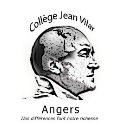 Pour réduire le coût des achats de rentrée, le Foyer socio-éducatif (FSE) du collège vous permet de commander un pack avec l’ensemble du matériel (sauf EPS, agenda, trousse, cartable) pour 37. Le pack sera remis à votre enfant le jour de la rentrée.4ème QuantitéPACKproposépar leFSE37eurosCahier 24*32 grands carreaux, 96 pages6 = 2 Rouges 1 vert et 3 autres couleursPACKproposépar leFSE37eurosClasseur 4 cm d’épaisseur1 PACKproposépar leFSE37eurosClasseur 2 cm d’épaisseur2PACKproposépar leFSE37eurosPochette de feuilles à dessin blanches grammage 180 gr. OU le cahier de l’année dernière (si l’élève à toujours son cahier, ne pas acheter la pochette)1PACKproposépar leFSE37eurosIntercalaires 2 pochettes de 6 intercalairesPACKproposépar leFSE37eurosFeuilles simples blanches grands carreaux1 paquet de  200 feuillets mobiles PACKproposépar leFSE37eurosFeuilles doubles blanches grands carreaux (copies doubles)1 paquet de 50 copies doublesPACKproposépar leFSE37eurosPochettes plastiques transparentes1 paquet de 50 ou 100PACKproposépar leFSE37eurosChemise à rabats élastiques2PACKproposépar leFSE37eurosPorte-vues de 60 Vues 2PACKproposépar leFSE37eurosPaire de ciseaux1PACKproposépar leFSE37eurosGomme1PACKproposépar leFSE37eurosTube de colle1PACKproposépar leFSE37eurosStylo à pointe fine noir à encre (type V-Ball), pointe 0.5 ou 0.71PACKproposépar leFSE37eurosCrayons de bois 2B ou HB2PACKproposépar leFSE37eurosSurligneurs de couleurs différentes4PACKproposépar leFSE37eurosCrayons de couleurs1 pochette de 12PACKproposépar leFSE37eurosFeutres1 pochette de 12PACKproposépar leFSE37eurosStylos billes : bleu, noir, rouge et vert4PACKproposépar leFSE37eurosSouris correctrice1PACKproposépar leFSE37eurosTaille-crayons1PACKproposépar leFSE37euros Règle 1PACKproposépar leFSE37euros Equerre 1PACKproposépar leFSE37euros Rapporteur1PACKproposépar leFSE37eurosCompas 1NonAgenda1fourniTrousse1dans leCartable (style sac à dos)      Attention : Pas de sac à main1 Pack FSE1 survêtement de sport : veste +pantalon (prévoir un T-shirt et un short pour l’été)Paire de basket1Clef USB1Calculatrice scientifique collège1 OBLIGATOIRE